ORDENANZA IX – Nº 512ANEXO ÚNICO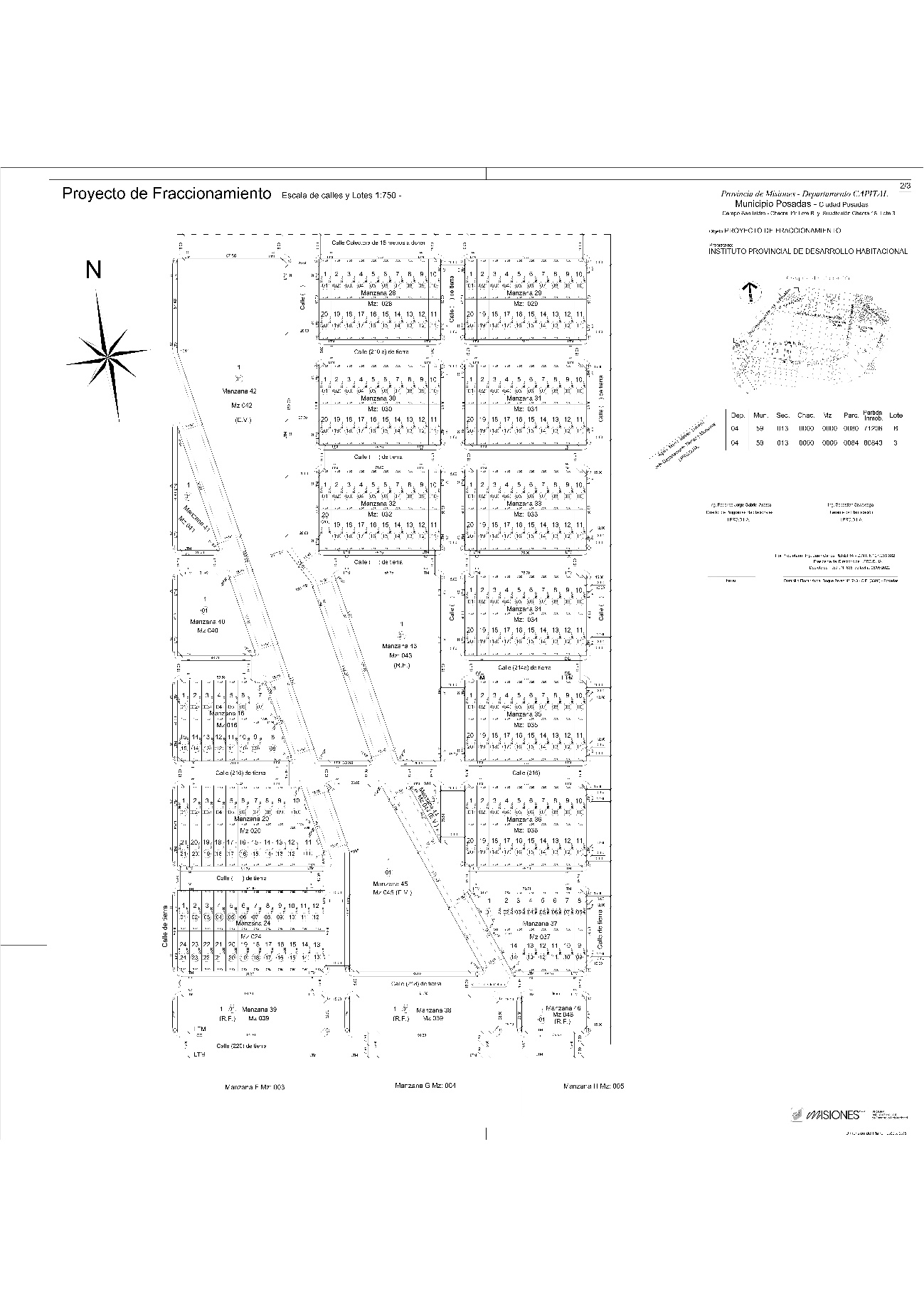 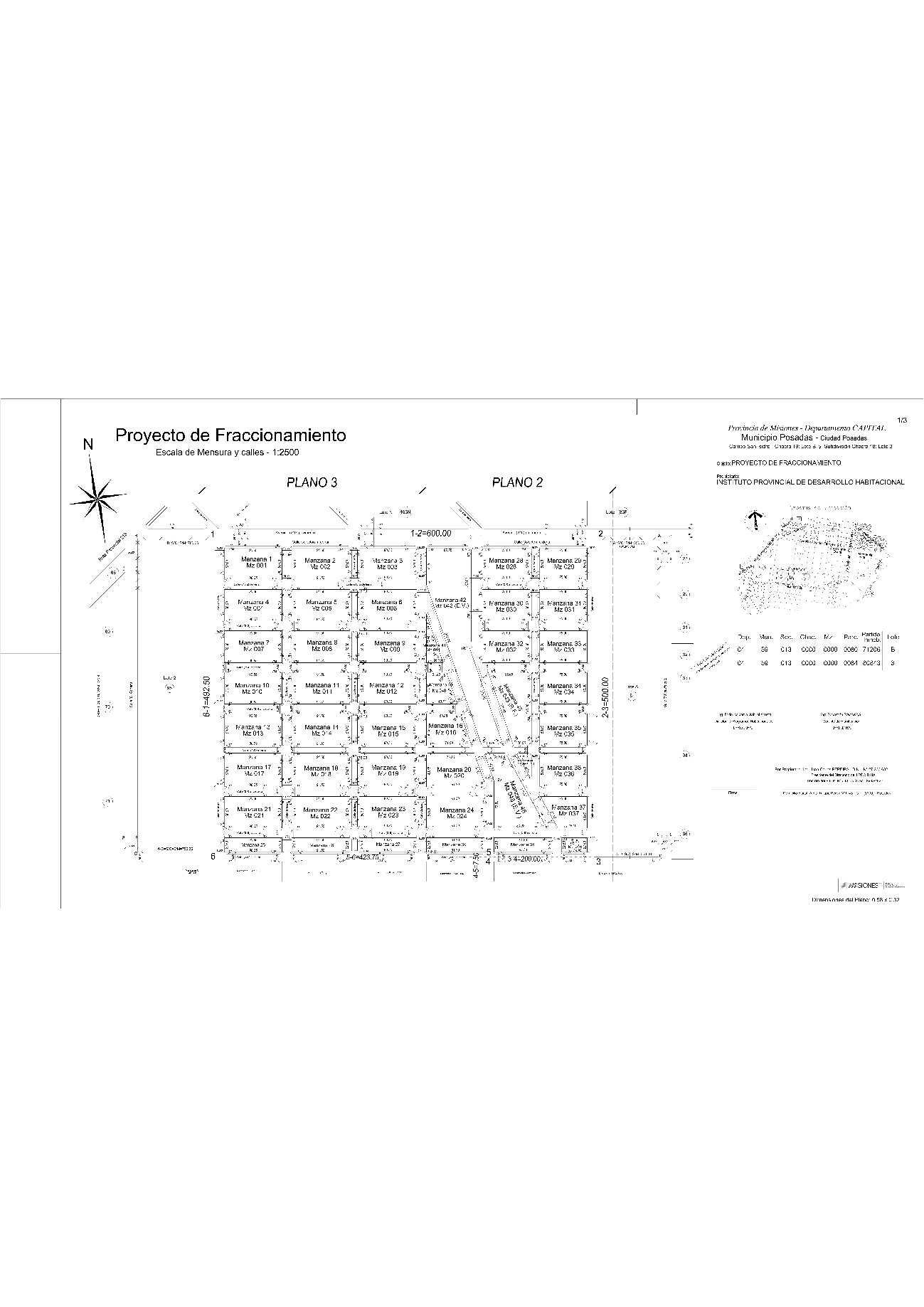 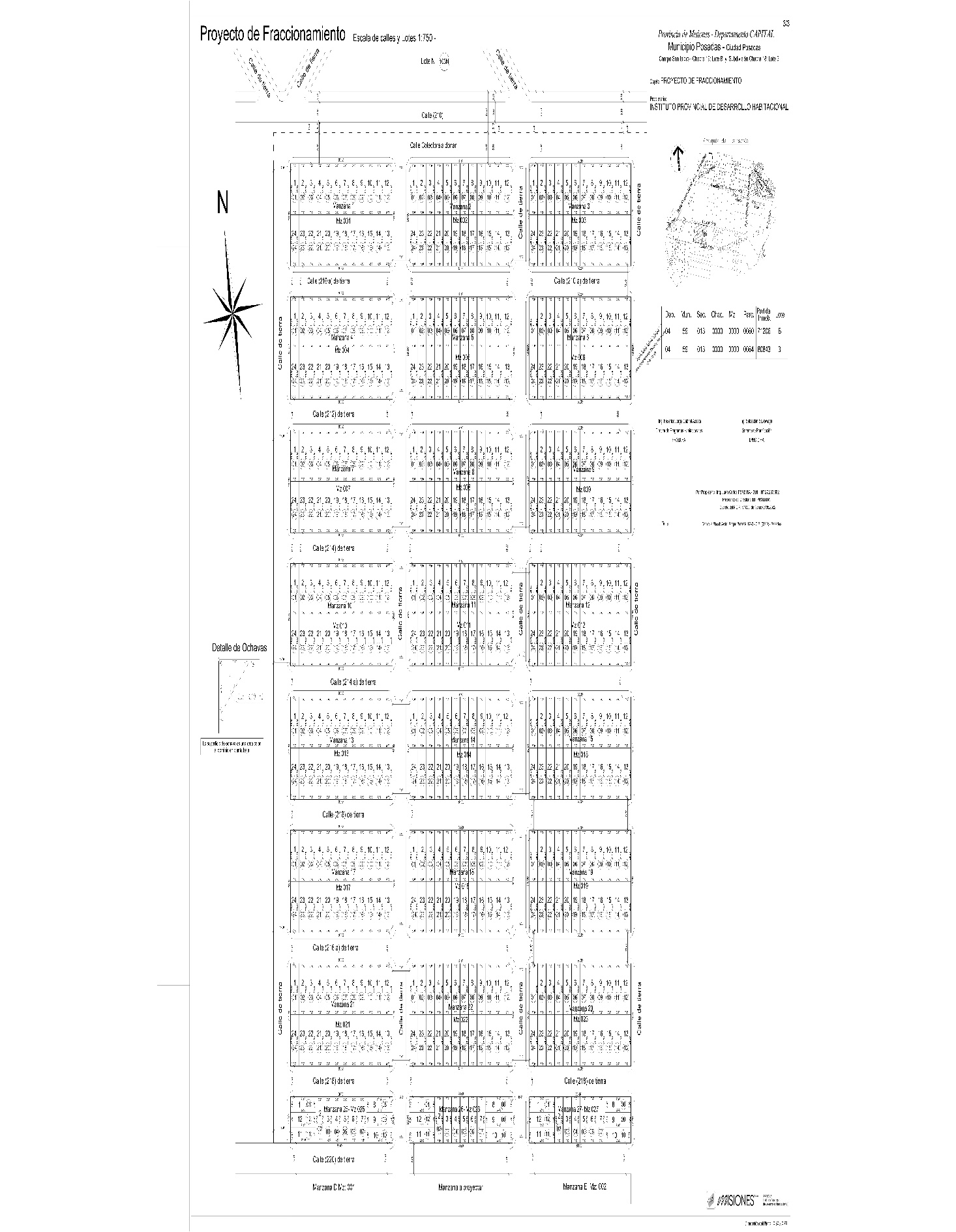 